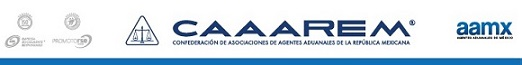 G-0053/2018
México D.F., a 6 de Abril de 2018
Acuerdo por el que se da a conocer la Decisión No. 92 de la Comisión Administradora del Tratado de Libre Comercio entre los Estados Unidos Mexicanos y la República de Colombia, adoptada el 6 de marzo de 2018.

A TODA LA COMUNIDAD DE COMERCIO EXTERIOR y ADUANAL:
Dependencia: Secretaría de Economía.Fecha de publicación en el D.O.F: 06/04/2018.Entrada en vigor del Acuerdo: El día siguente al de su publicación en el Diario Oficial de la Federación. (07/04/2018).

Se da a conocer la Decisión 92, en donde se otorga una prórroga a la dispensa temporal, para la utilización de materiales producidos u obtenidos fuera de la zona de libre comercio para que determinados bienes textiles y del vestido, tales como: tejidos de punto por urdimbre de fibras sintéticas, pantalones para mujeres o niñas de fibras sintéticas, camisas de punto para hombres o niños de fibras sintéticas, camisas y blusas de punto para mujeres o niñas de fibras sintéticas, bañadores para hombres o niños y mujeres o niñas de fibras sintéticas, camisetas, saltos de cama, albornoces, batas de casa para mujeres o niñas de fibras sintéticas, corses, tirantes, ligas incluso de punto. De acuerdo al trato arancelario preferencial establecido entre México y Colombia, por el periodo del 09 de abril de 2018 a 8 de abril de 2019.

La presente prórroga es para los Hilados de filamentos sintéticos (excepto el hilo de coser) sin acondicionar para la venta al por menor, incluidos los monofilamentos sintéticos de título inferior a 67 decitex. Hilados texturados: De poliésteres. comprendidos en la subpartida 5402.33

Las subpartidas beneficiadas del Sistema Armonizado de Designación y Codificación de Mercancías son: 6005.31, 6005.32, 6005.33, 6005.34, 6104.63, 6105.20, 6106.20, 6112.31, 6112.41, 6208.92 y 6212.90

Para obtener el trato arancelario el certificado de origen debe ser llenado y firmado por el exportador, e indicar en el campo de observaciones la siguiente frase: "el bien cumple con lo establecido en la Decisión No. 92 de la Comisión Administradora del Tratado y utilizó (monto(s)) kgs. de la dispensa otorgada a (nombre del (de los) material(es) utilizado(s)), clasificado(s) en la fracción (fracciones) arancelaria(s) _______.”

Asimismo, no omitimos comentarles, que la presente información ya se encuentra en la base de datos CAAAREM.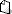 ATENTAMENTE


RUBEN DARIO RODRIGUEZ LARIOS
DIRECTOR GENERAL
RUBRICA


































LRV/MAO/URMSGENERALIDADESCOMENTARIOS DE LA DECISIÓN 92